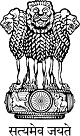 Statement by India at the Universal Periodic Review (UPR) Working Group 32nd Session (21 January – 01 February 2019) : 3rd UPR of Viet Nam - Interactive Dialogue, delivered by Ambassador Rajiv Kumar Chander, Permanent Representative of India [Geneva, 22 January 2019]Statement by IndiaMr. President,          India warmly welcomes the delegation of Viet Nam. 2.	India appreciates the Constitutional reforms initiated by Viet Nam to promote human rights and freedoms of the people in line with the 2013 Constitution of Viet Nam.3.	India commends Viet Nam for reducing poverty and unemployment levels as well as for enhancing health insurance, universal access to health care, clean water, education and connectivity. 4.   India also appreciates promulgation of the plan for mainstreaming human rights in the National Education System.  5. 	India recommends the following to Viet Nam:Strengthen measures so that the National Target Program for Sustainable Poverty Reduction is accessible to all vulnerable groups, including ethnic minorities.Continue its efforts at combating human trafficking.Continue its efforts in promoting the rights of women, children, the elderly and persons with disabilitiesContinue its initiative to have human rights education operational in all its educational establishments by 20256.	We wish Viet Nam every success in its future endeavours.Thank you, Mr. President.